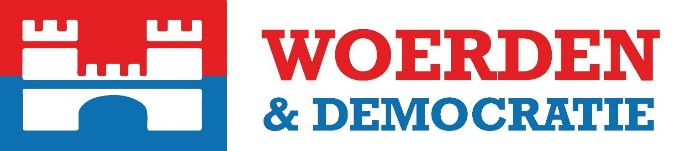 Art. 42 vragen R.v.O. gemeenteraad van Woerden over een herberekening van de gemeentefondsuitkering.InleidingAfgelopen week werd de gemeenteraad van de stad Utrecht opgeschrikt door een herberekening van de gemeentefondsuitkering waaruit bleek dat er vanaf 2027 een structureel tekort in de programmabegroting zit dat jaarlijks 40 miljoen euro hoger ligt dan het tekort waarmee eerder rekening is gehouden. Als oorzaken van de foutieve berekening noemt de wethouder financiën van de gemeente Utrecht de ingewikkelde systematiek van de berekening van het gemeentefonds. Deze systematiek wordt volgens de gemeente Utrecht steeds complexer. Daarnaast zouden door personele wisselingen op de werkvloer continuïteit en kennis onvoldoende zijn geborgd en blijkt er onvoldoende gedetailleerd te zijn gecontroleerd, aldus het Utrechtse college.Vragen:Heeft er, naar aanleiding van de publicatie over de foute berekening in de gemeente Utrecht, ook een herberekening van de rijksbijdrage uit het gemeentefonds in de gemeente Woerden plaatsgevonden? Zo nee, waarom niet?Wat zijn de resultaten van deze herberekening?Is het college van b en w in Woerden het eens met de gemeente Utrecht dat de berekening van de rijksbijdrage uit het gemeentefonds steeds complexer wordt?Wat doet het college van b en w in Woerden er aan om foute berekeningen, zoals in de gemeente Utrecht, te voorkomen? Reem Bakker, namens Woerden&Democratie